ОСТРОЗЬКА ЗАГАЛЬНООСВІТНЯ ШКОЛА І-ІІІ СТУПЕНІВ №1ОСТРОЗЬКОЇ МІСЬКОЇ РАДИ РІВНЕНСЬКОЇ ОБЛАСТІНАКАЗ12.03.2020                                                   м.Острог               	                         № 6-гПро введення карантинних заходів у зв’язку з поширенням на території України коронавірусу COVID-19На виконання рішення виконкому Острозької міської ради від 12 березня 2020 року №40 «Про введення карантинних заходів у зв’язку із поширенням на території України коронавірусу COVID-19», наказу відділу освіти виконкому Острозької міської ради від 12.03.2020 року № 49-н/в « Про введення карантинних заходів у зв’язку з поширенням на території України коронавірусу COVID-19»,НАКАЗУЮ :Ввести в Острозькій ЗОШ І-ІІІ ступенів №1 карантин з 13.03.2020 по 03.04.2020 року. Заборонити відвідування закладу здобувачами освіти  та припинити здійснення навчання за індивідуальною формою (педагогічний патронаж) з 13.03.2020 по 03.04.2020 року.Заборонити проведення усіх масових заходів на період карантину.Сестрі медичній забезпечити інформування  учасників освітнього процесу щодо      заходів запобігання поширення хвороби, проявів хвороби та дій у випадку захворювання та розмістити відповідну інформацію (https://moz.gov.ua/koronavirus-2019-ncov) на веб-сайті до 15.03.2020 року. Усім працівникам закладу протягом карантину забезпечити виконання профілактичних та протиепідемічних заходів щодо попередження масового розповсюдження гострої респіраторної хвороби, спричиненої коронавірусом і гострих респіраторних інфекцій.Заступникам директора з навчальної роботи Ярмольчук Н.І. та Кузьменку І.Ю. розробити заходи щодо забезпечення проведення навчальних занять за допомогою дистанційних технологій  та щодо відпрацювання занять відповідно до навчальних планів після нормалізації епідемічної ситуації та подати інформацію щодо відпрацювання у відділ освіти. Заступнику директора з господарської роботи Швецю А.П. забезпечити проведення комплексу     робіт щодо підтримання функціонування інженерних споруд, мереж, комунікацій в умовах можливих низьких температур та вжити заходів щодо суворої економії енергоносіїв (теплопостачання, водопостачання та водовідведення, електроенергії, природного газу).Контроль за виконанням даного наказу залишаю за собою.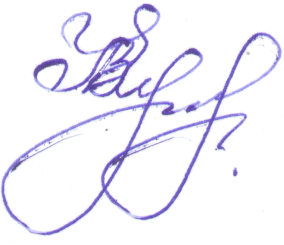 В.о. директора школи                                                                                        Н. Ярмольчук